Методическая  разработка  урока  литературы   «Уроки  Победы»учителя  русского  языка  и  литературы  ГБОУ  гимназии  №1  г. Новокуйбышевска  Мельниковой  Елены Владимировны
Тема: Бессмертный полк и стихотворение Е.Семичева «Литерный эшелон».Класс: 7Цели:1. Познакомить с творчеством Евгения Семичева, поэта г. Новокуйбышевска.2. Закрепить умение анализировать лирическое произведение.3. Дать представление о значении акции «Бессмертный полк».Наглядность и оборудование: проектор; телефоны с установленной программой «Сканер Qr-кода»; фотографии, сделанные во время шествия Бессмертного полка; портрет Евгения Семичева; распечатанное стихотворение «Литерный эшелон»; карточки красные и зеленые по количеству учащихся; толковые словари; QR-коды для проверки ответов.Ход урокаПавшие воины едут с войныК нашим потомкам грядущим.Е. СемичевI. Актуализация опорных знаний.- Посмотрите на оформление классной доски – перед вами фотографии, сделанные в городах России. - Опишите, что вы видите на них? (Бессмертный полк; людей, которые несут портреты родственников, погибших во Время Великой Отечественной войны).- Когда проходит акция «Бессмертный полк»? (В День Победы 9 мая)- Ребята, а вы принимали участие в акции «Бессмертный полк»? Какие у вас были впечатления?- Знаете ли вы, как возникла акция «Бессмертный полк»?2. История создания акции «Бессмертный полк».- Просмотр видеоролика.- От нас все дальше и дальше уходят военные годы. В памяти остаются лишь подвиги людей, отстоявших родную землю. Многие, к сожалению, уже ушли из жизни от ранений и от времени. Но память жива. Она живет в стихотворениях, на фотографиях, в памятниках, в наших сердцах. И эта память священна. 3. Сообщения-презентации учащихся о родных, принимавших участие в Великой Отечественной войне (2 ученика).II. Работа над темой урока.- Один из новокуйбышевских поэтов «предсказал» возникновение «Бессмертного полка», написав в 2000 году стихотворение «Литерный эшелон».- Вам знаком поэт Евгений Семичев? 1. Игра «Да-Нетка».- Предлагаю вспомнить факты из жизни и творчества Евгения Семичева (На доске портрет поэта Е. Семичева).Правила: учитель зачитывает факты, ученики поднимают красные и зеленые карточки (заранее раздать учащимся). Красные – не согласны, ложь, зелёные – согласны, правда.1) Евгений Семичев был выходцем из рабочей семьи г. Новокуйбышевска (Да).2) Будущий поэт после школы окончил Педагогический университет. Он мечтал стать учителем (Нет, окончил Куйбышевский государственный институт культуры).3) Первые стихотворения были опубликованы, когда Е. Семичеву исполнилось 17 лет (Да)4) В 20 лет поэта принимают в Союз писателей России (Нет, в 43 года)5) Евгений Семичев был директором Дворца Культуры г. Новокуйбышевска (Да)6) Евгений Семичев не дожил до наших дней (Нет, жив)7) Е. Семичев выпустил поэтические сборники «Заповедный кордон» (1991), «Свете Отчий» (1992), «От земли до неба» (1995), «Российский развилок» (1999), «Соколики русской земли» (2002), «Небесная крепь» (2005) (Да)2. Выразительное чтение стихотворения. - Предлагаю познакомиться со стихотворением Евгения Семичева, в котором и звучит «предсказание» возникновения «Бессмертного полка» (Чтение стихотворения учителем).Майским салютом расцвёл небосклон,Славя весну и Победу…Литерный в небе идёт эшелон –Павшие воины едут.Через разливы бурлящей весны,Через вселенские кущиПавшие воины едут с войныК нашим потомкам грядущим.Мимо крылечка родного села,Мимо заводов и пашенВсех их в один эшелон собралаПамять священная наша.Сполохи мирной рассветной зариК горним возносятся высям.В небе весеннем парят сизари,Как треугольники писем.Гулом объята небесная дальОтчей родимой округи.Солнце надраено, словно медаль«За боевые заслуги».Головы воинов снежно белы,Лица светлы и бесстрашны…Вот они – русской Победы орлы,Соколы Родины нашей!Им колокольный звучит перезвон,Славя весну и Победу.Литерный в небе идёт эшелон –Павшие воины едут.К однополчанам своим боевымЧерез сраженья и бедыПавшие воины в гости к живымЕдут на Праздник Победы!- Читают два ученика стихотворение.3. Словарная работа.- Ребята, какие непонятные слова вам встретились в стихотворении? Групповая работа. Разделить класс на 3 группы. Каждая группа ищет в словарях толкование слов, подбирает синонимы, записывают в тетрадь.Первая группа: слова «славя», «литерный», «эшелон».Вторая группа: слова «павшие», «кущи», «грядущим».Третья группа: слова «сполохи», «сизари», «надраено».Славя – воздавать кому(чему)-нибудь хвалу, превозносить кого(что)-нибудь.Славя – воспевая, возвеличивая, прославляя.Литерный – обозначенный не цифрой, а литерой (буквой) в знак особого, специального назначения.Эшелон – 1) воен. часть боевого порядка войск или походной колонны, при котором второй э. располагается в глубину или уступом за первым, третий за вторым и т. д.; 2) при перевозке по железной дороге - каждый воинский поезд; 3) в широком смысле - поездной состав, колонна автомашин и т. д. с людьми или грузом, следующие с определенным целевым назначением.Эшелон – состав, поезд.Павшие – погибшие, убитые.Кущи – тенистая роща, лесная заросль.Грядущий – то же, что будущий.Сполох – 1) Тревожный звон, оповещающий о бедствии, сзывающий народ; набат. 2) Северное сияние. 3) Вспышка молнии; зарница. Сизарь – дикий голубь, родоначальник домашних голубей.Надраено – вычищено, начищено.Самопроверка №1 по QR-коду (учитель раздает после работы каждой группе).4. Работа по содержанию.- О ком говорится в стихотворении? («Майским салютом…», «Павшие воины едут», «Головы воинов снежно белы…»)- Что собрало в один эшелон павших воинов? («Память священная наша»)- Какие синонимы подбирает поэт к образу павших воинов? («русской Победы орлы», «соколы Родины нашей»)- К кому едут павшие воины? («Павшие воины едут с войны к нашим потомкам грядущим», «К однополчанам своим боевым через сраженья и беды павшие воины в гости к живым…»)- С какой целью они едут к живым? («…едут на Праздник Победы»)- Что еще славит «Праздник Победы», кроме «павших воинов» и «живых»? («Майским салютом расцвел небосклон, Славя весну и Победу…», «Им колокольный звучит перезвон, славя весну и Победу…»)- Какие предметы войны появляются в стихотворении? («…треугольники писем», «…медаль «За боевые заслуги»»). Расскажите об этих предметах.- Благодаря каким строчкам мы можем понять, что поэт любит свою страну, свою Родину? («Мимо крылечка родного села, мимо заводов и пашен…», «Гулом объята небесная даль отчей родимой округи…» и др.)- Как вы поняли, что сейчас мирное время? («Сполохи мирной рассветной зари…», «В небе весеннем парят сизари…», «…лица светлы и бесстрашны…»)5. Художественные средства выразительности. - С помощью каких средств художественной выразительности поэты воздействуют на читателя и слушателя? Заполните таблицу.Сильным ученикам предлагается следующая таблица:Слабым ученикам:Соедини верные варианты.Самопроверка №2 по QR-коду.6. «Снимаем кино».- Прочитайте стихотворение еще раз. На какие картины его можно разделить, по-вашему, если снимать кино?- Что бы вы снимали? Какой главный, основной план?- На фоне чего вы бы снимали «небесный эшелон» и «живых»? Какая у них была бы форма или одежда? Какие у героев были бы эмоции?- Как будут отсняты ваши последние кадры?- Зарисуйте один из кадров.III. Рефлексия.- Какие эмоции у вас вызывает День Победы? - Вопрос для тех, кто не участвовал (вопрос был вначале урока): хотелось бы вам принять участие в этом году в акции «Бессмертный полк»?IV. Домашнее задание.- Собрать информацию о своих предках, воевавших в Великой Отечественной войне. Зайти на сайт www.moypolk.ru («Бессмертный полк») и сохранить информацию о ветеранах из своих семей («Запиши деда в полк»). На следующий урок принести скриншот выполненного д/з.Раздаточный материал№1. Групповая работа (со словами).Первая группа: слова «славя», «литерный», «эшелон».Задание: найдите в толковых словарях значения слов. Подберите к ним синонимы. Запишите в тетрадь.__________________________________________________________________Вторая группа: слова «павшие», «кущи», «грядущим».Задание: найдите в толковых словарях значения слов. Подберите к ним синонимы. Запишите в тетрадь.__________________________________________________________________Третья группа: слова «сполохи», «сизари», «надраено».Задание: найдите в толковых словарях значения слов. Подберите к ним синонимы. Запишите в тетрадь.__________________________________________________________________№2. Самопроверка №1 по QR-коду.Первая группа: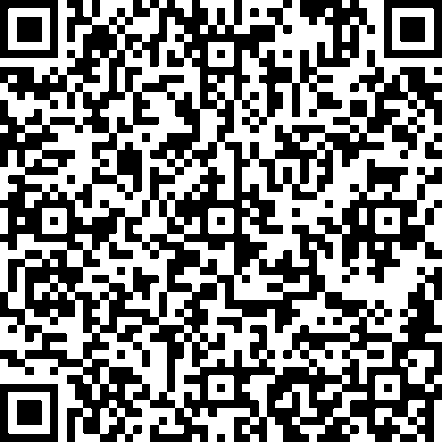 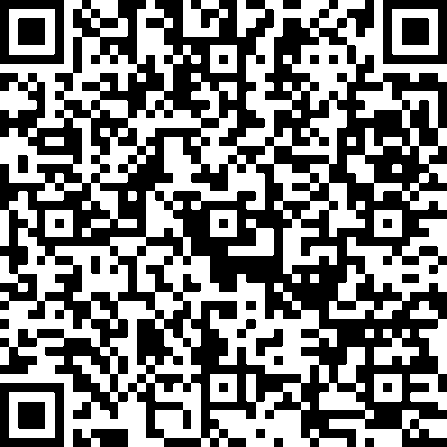 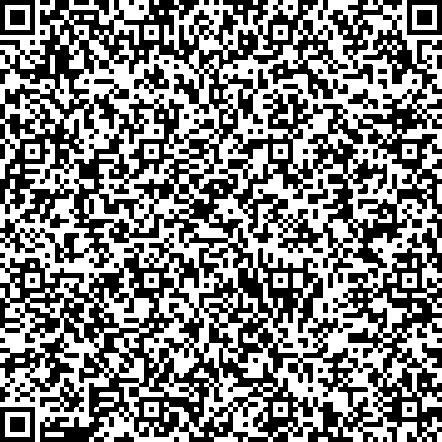 Вторая группа: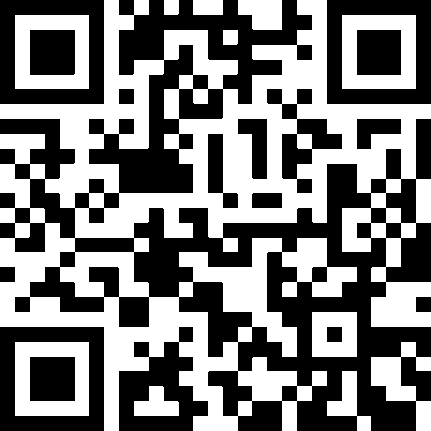 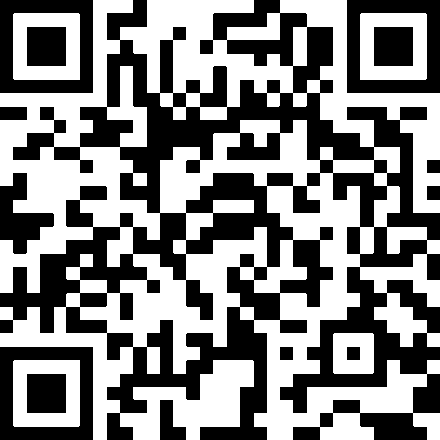 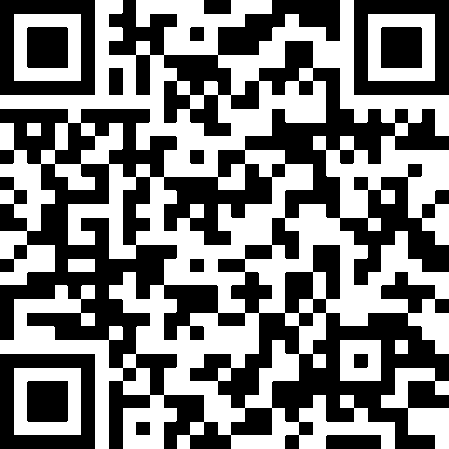 Третья группа: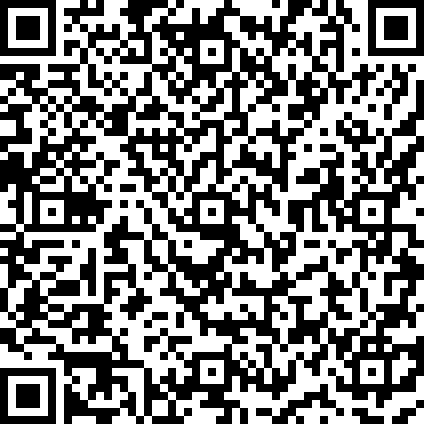 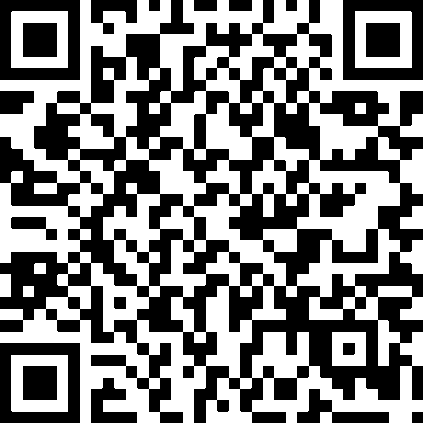 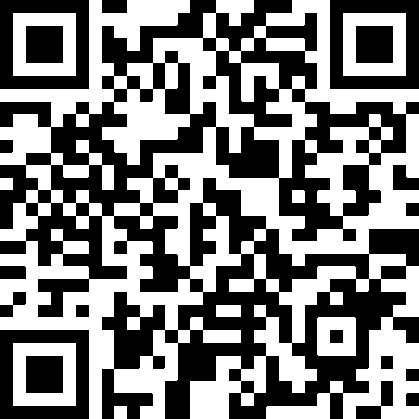 №3. Самопроверка №2 по QR-коду.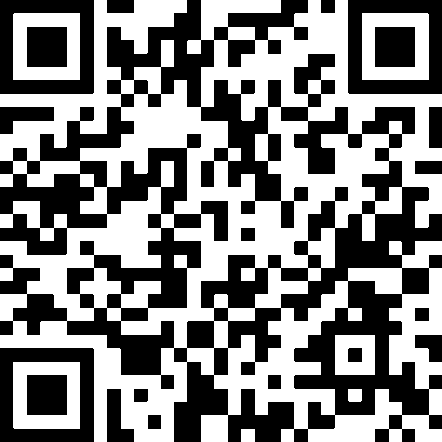 Средство выразительностиПример ЭпитетСравнениеМетафораПовтор МетонимияАнафора1. «Майским салютом расцвел небосклон».А. Эпитет2. «Павшие воины едут»Б. Повтор3. «Через разливы бурлящей весны,Через вселенские кущи»В. Метонимия4. «Память священная наша»Г. Метафора5.  «Солнце надраено,  словно медаль «За боевые заслуги»»Д. Сравнение6. «Павшие воины в гости к живым»Е. Анафора7. «Сполохи мирной рассветной зари»8. «Мимо крылечка родного села,Мимо заводов и пашен»9. «Славя весну и Победу»10. «Литерный в небе идет эшелон – Павшие воины едут»11. «В небе весеннем парят сизари,Как треугольники писем»